POMLÁZKA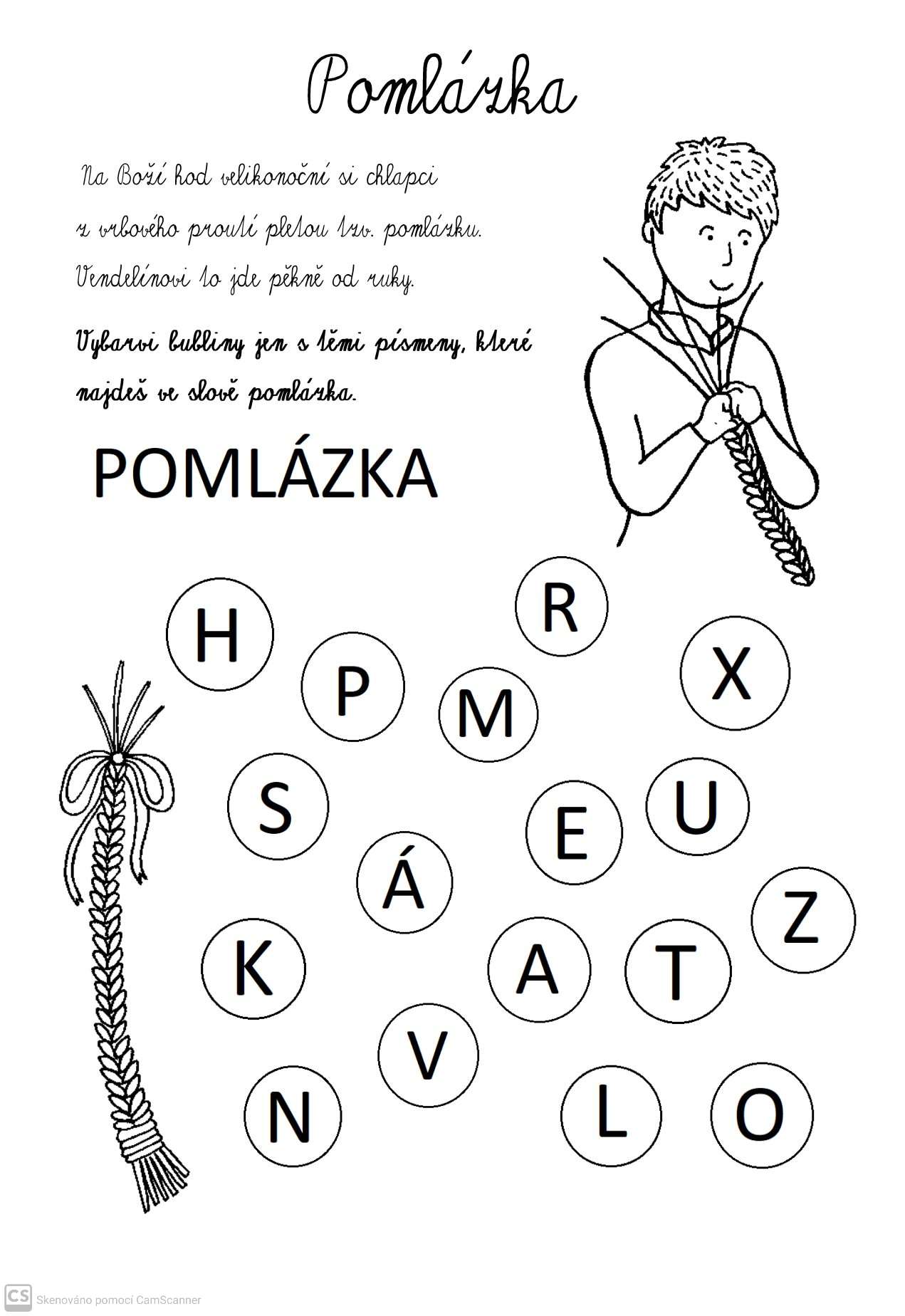 